中華民國網球協會　函受文者：中華民國各大專院校發文日期：中華民國108年10月23日
發文字號：網協字第1080000451號速別：普通件密等及解密條件：普通主旨：檢送本會舉辦「2019年台北海碩網球公開賽」貴賓證索取相關辦法。說明：活動資訊：108年11月10日至11月17日，準決賽11月16日、決賽11月17日，全程於台北小巨蛋（臺北市松山區南京東路4段2號）舉辦。海碩盃網球系列賽為我國最具代表性之國際職業賽事，台北海碩盃即將邁入第13年，高雄海碩盃則已成功連續舉辦8年。11月2日至11月3日特別於華山1914文化創意產業園區展出「夢想需要不怕失敗的堅持-海碩網球系列賽特展」，現場將打造全新網球場風格以及展出歷年相關文物，此外也設有互動拍照裝置藝術等展區，全程採免費入場參觀，歡迎蒞臨指導。   三、 本次台北海碩盃觀賽貴賓將採【現場CHECK IN】方式，並有貴賓專
        屬迎賓區引導您入場，請務必點選以下連結載填寫表單，以利快速
        通關欣賞精采賽事。(連結https://reurl.cc/M7yLWv或(掃描QRCODE填寫) 
        （如附件一）四、為隨時掌握海碩系列賽事最新訊息，可點選附件二之「中華民國網球
    協會 LINE@」QR CODE。（如附件一）
五、隋函檢附團體入場方式（如附件二）正本：中華民國各大專院校副本：本會秘書處〈附件一〉2019台北海碩網球公開賽親愛的長官您好，誠摯邀請您參加11/10-11/18於台北小巨蛋舉辦之「台北海碩網球公開賽」。  〈附件二〉團體進場申請:一、為推廣網球運動及培養觀賽人口，凡於11月14日前向本會預約準決賽或決賽團體入場觀賽(須滿30人)，除享入場免捐贈發票，加碼贈送大會比賽用球100顆，每日限量贈送10組，額滿為止。二、請檢附入場觀賽名單，入場觀賽當天全體人員須至現場向活動聯絡人先行報到並拍照上傳FB分享，完成後即入場觀賞精彩賽事及領取比賽用球(賽後)。三、活動聯絡人：曾雅玲小姐，電子信箱claire6061@gmail.com。機關地址：10489台北市中山區朱崙街20號705室聯絡人：曾雅玲電話：02-2772-0298傳真：02-2771-1696電子信箱：claire6061@kimo.com 活動項目QR CODE為了提供更良好的觀賽品質，本次貴賓邀請採【現場CHECK IN】 方式，請務必下載或掃瞄QR CODE填寫表單，填寫完成相關資訊即可享受快速通關欣賞球賽。敬請於10月25日前完成填寫，我們將發送簡訊給您，現場1樓憑簡訊入場並前往2樓貴賓接待處領取貴賓證。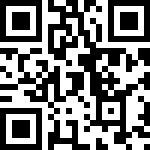 快加入【中華民國網球協會 LINE@】賽事資訊不漏接！快搜尋LINE帳號【中華民國網球協會】或掃瞄QR CODE，即可於海碩盃期間享有好禮三重奏！1、享海碩盃周邊商品八折優惠。2、集章相挺海碩盃免費送賽事限量大浴巾。3、抽獎訊息不錯過。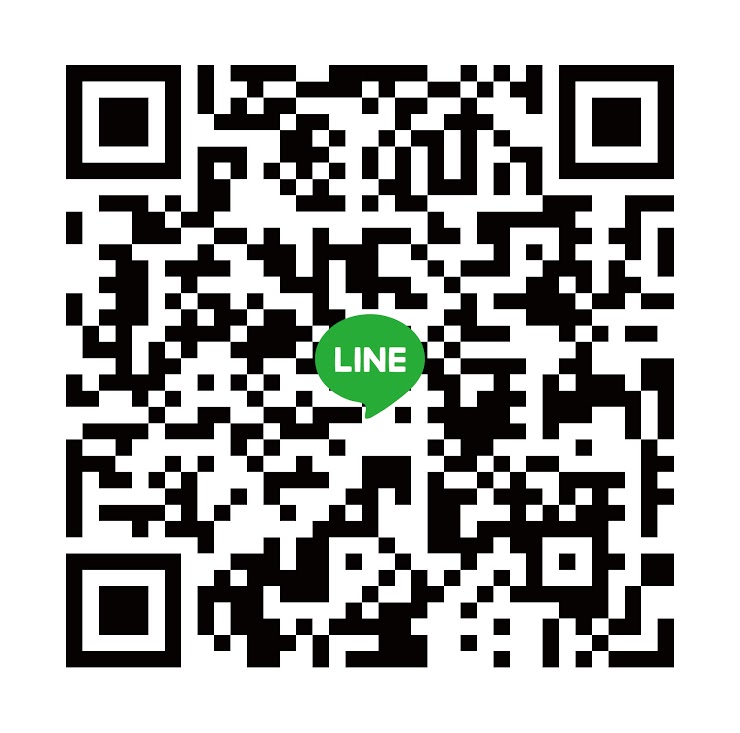 單位(學校名稱)單位(學校名稱)聯絡人
聯絡電話聯絡人
聯絡電話聯絡人
聯絡電話         參與人姓名         參與人姓名         參與人姓名         參與人姓名         參與人姓名116217318419520621722823924102511261227132814291530